MEETING OF THE BOARD OF TRUSTEES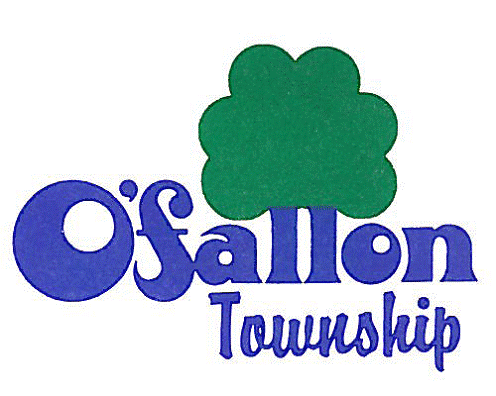 July 6, 2022O’Fallon Township801 E. State St.O’Fallon, IL  62269CALL TO ORDER at 7:00 P.M.PLEDGE OF ALLEGIANCEROLL CALLSupervisor Gary Ahle, Highway Commissioner Mark Downs, Town Clerk Matt Gilreath, Trustees: Gary Hursey, Doug Scott, Frank Morski and Bob Kueker, Township Attorney Cory Easton, Office Manager /Deputy Clerk Debbie Allsup and Recorder Sheri Heil.APPROVAL OF MINUTES OF THE ROAD DISTRICT BUDGET HEARING ON JUNE 1, 2022 Trustee Doug Scott made a motion to approve the minutes of the June 1st, 2022 Road District Budget Hearing as presented and seconded by Trustee Gary Hursey.  Motion Carried.APPROVAL OF MINUTES OF TOWN FUND AND GENERAL ASSISTANCE FUND BUDGET HEARING ON JUNE 1, 2022 Trustee Gary Hursey made a motion to approve the minutes of the June 1st, 2022 Town Fund and General Assistance Fund Budget Hearing as presented and seconded by Trustee Doug Scott.  Motion Carried.APPROVAL OF MINUTES OF THE JUNE 1, 2022 BOARD OF TRUSTEES MEETING Trustee Gary Hursey made a motion to approve the minutes of the June 1st, 2022 Board of Trustees Meeting as presented and seconded by Trustee Doug Scott.  Motion Carried.SUPERVISOR’S REPORT  Supervisor Ahle read a letter that was received on Tuesday from Sandra Hildebrandt regarding the Stoplight Campaign at Old Vincennes Trail, Borchers Lane and Troy-Scott Rd. After a new traffic study was conducted in April of this year, it was decided by the O’Fallon Public Works Committee there was no new warrant advised for this intersection and consider the matter concluded.Transit Committee Report – Rider Report provided.The titles and registrations of both vans have been transferred into the Township’s name on June 30, 2022 at the Mascoutah DMV. It will be approximately 10 weeks before we receive them. A brief discussion followed.Approval of raises for all full-time employees retroactive to April 1, 2022. Supervisor Ahle suggested an hourly increase of $2.00 for administration. A brief discussion followedTrustee Frank Morski made a motion to approve the hourly wage increase of $2.00 for the full-time employees as presented and seconded by Trustee Bob Kueker. Roll Call: Morski – aye; Kueker– aye; Scott – aye; Ahle – aye Hursey – aye.  Motion Carried.Approval of raises for all part-time employees retroactive to April 1, 2022. Ahle suggested an hourly increase of $1.50 for administration and $1.00 for hall monitors.Trustee Gary Hursey made a motion to approve the $1.50 and $1.00 p/h raises for the part-time employees as presented and seconded by Trustee Frank Morski. Roll Call: Morski – aye; Kueker– aye; Scott – aye;
Ahle – aye Hursey – aye.  Motion Carried.Approval of raises for Rotary Van drivers retroactive to April 1, 2022. Ahle suggested an hourly increase of $2.00 for the morning driver and $1.50 for the afternoon driver.Trustee Frank Morski made a motion to approve the $2.00 and $1.50 p/h raises for the Rotary Van drivers as presented and seconded by Trustee Doug Scott. Roll Call: Morski – aye; Kueker– aye; Scott – aye;
Ahle – aye Hursey – aye.  Motion Carried.APPROVAL OF SUPERVISORS BILLSTrustee Bob Kueker made a motion to authorize the Supervisor’s bills to be paid accordingly and seconded by Trustee Frank Morski.  Roll Call: Kueker – aye; Hursey – aye; Scott – aye; Morski – aye. Motion Carried.HIGHWAY COMMISSIONER’S REPORTRaDAR report provided.(See attachment A)Commissioner Downs reported the renovations in the breakroom started on June 6th. It is approximately a month out before completion. The 2022 overlay project is almost complete with only shoulder work remaining. The road district will be assisting Lebanon Township with their road oiling beginning on July 18th.Trustee Frank Morski asked Downs if he went out for bids on the breakroom renovations. Downs said he did not because he used individual contractors and each one was under $20,000. A discussion followed. Ahle summarized that Downs, instead of using a general contractor to subcontract each job, Down used individual contractors for each job involved in the project. More discussion followed. Township attorney, Cory Easton will look into it.APPROVAL OF HIGHWAY COMMISSIONER’S BILLS Trustee Bob Kueker made a motion to authorize the Highway Commissioner’s bills to be paid accordingly and seconded by Trustee Gary Hursey but wants the attorney to look into the matter. Roll Call: Kueker – aye; Morski – present; Scott – aye; Ahle – aye; Hursey – aye. Motion Carried.TOWN CLERK REPORTClerk Matt Gilreath thanked everyone involved with early voting in June. He said there were many compliments on how well everything ran at the venues and the new early voting machines.Presentation/Approval of an updated logo for O’Fallon Township. Gilreath had a graphic artist come up with several, possible new ideas and wanted the board’s input as well as get approval for payment to the graphic artist. A discussion followed.TRUSTEES REPORTTrustee Doug Scott reported he received an e-mail from the Township with a schedule of events but the times were Pacific Time Zone. Other trustees said it was probably a SPAM e-mail.Scott inquired the status regarding letter from TOI (Township Officials of Illinois) regarding new requirement for local government. Supervisor Ahle said it is not due until next June, he’ll speak with Jerry Crabtree from TOI and it will be brought up at a later meeting. A brief discussion followed.COMMITTEE REPORTSSENIOR COMMITTEE REPORTTrustee Doug Scott reported the next dinner will be on Thursday, August 18th. Next Committee meeting will be held on Tuesday, July 26th at 6:30 P.M.  Scott also asked the board if they know of anybody who wants to be on the Committee, let him know.YOUTH REPORTClerk Matt Gilreath reported the Annual Fishing Derby held last month had approximately 60 kids in attendance. Chairman, Jeff Bevirt did a great job with organizing the event. Within the next month or so, Gilreath wants to sponsor a get together/pizza party to hopefully launch the Youth Committee this Fall.PLANNING REPORTNo report.AFTER PROM REPORTTrustee Gary Hursey said the only thing to look into is the date of next year’s Prom in order to get the bowling alley reserved.  Hursey suggested giving some of the leftover gift cards to the Youth Committee for their get together. A brief discussion followed.FOOD PANTRY REPORTNo report.RUMMAGE SALE REPORTTrustee Bob Kueker reported the next sale will be this Saturday, July 9th from 7:00 A.M. to 12:00 P.M. Supervisor Ahle said people making donations have been turned away because the garage is so full. Ahle added the garage was built with grant money specifically to house the rotary van.UNFINISHED BUSINESSEmergency lighting and/or backup generator for hall and office area – Supervisor Ahle spoke with the Rummage Sale committee and volunteers about helping out with donating towards a newer generator for the Food Pantry. They all seemed to be in agreement with doing this. Ahle met with Mark from O’Fallon Electric about eliminating the old generator and upgrading for the Pantry and Township buildings. He is working on a bid to send to us. A brief discussion followed.Update on stripping and waxing floors – Recorder Sheri Heil reported the floors were supposed to be completed over the July 4th Holiday weekend. The floors were not stripped of the old wax and several new coats were applied to the floors. Maids My Way, the company hired to do the job is coming out this upcoming weekend and redoing all the floors to our satisfaction.NEW BUSINESSApproval of Proposal submitted by Kruep Construction for the damage caused by a hall rental on Friday, May 27, 2022. Supervisor contacted Don Kruep to do a temporary fix on the door to get it to close. The damage requires a whole new frame and using the existing glass, door and hardware. Frame will be painted gray and the walls will be touched up. Total cost is $3,116.00. A brief discussion followed.Trustee Gary Hursey made a motion to accept the repair bid submitted by Kruep Construction as presented and seconded by Trustee Frank Morski. Roll Call: Kueker – aye; Morski – present; Scott – aye; Ahle – aye; Hursey – aye. Motion Carried.Future Hall Rentals – banning the use of the building for all Fraternities and Sororities (all others will be determined on an individual basis) – After much discussion about the legality of approving or disproving specific hall rental requests or, how much of a deposit should be paid, the board will table the topic for now.Trustee Frank Morski made a motion to table the topic of future hall rental requirements as discussed and seconded by Trustee Gary Hursey. Roll Call: Kueker – aye; Morski – present; Scott – aye; Ahle – aye; Hursey – aye. Motion Carried.PUBLIC INPUTNone.ADJOURNMENTA motion was made by Trustee Frank Morski to adjourn the meeting of the Board of Trustees and seconded by Trustee Gary Hursey.The meeting adjourned at 7:54 P.M.Respectfully submitted by:________________________________________                                                                      Matthew Gilreath, Town ClerkTown Fund$24,343.74General Assistance Fund$4,260.60Permanent Road Fund$5,642.69Road & Bridge Fund$44,405.70